Bücherei St. JosefRennbahnstraße 28, 94315 Straubing	Öffnungszeiten:Tel. 09421/52798	Mittwoch:	14.30 – 17.00 Uhremail:  buecherei@sanktjosef.com	Samstag:	14.30 – 17.00 Uhrhomepage: www.sanktjosef.com/Bücherei	Sonntag:	10.00 – 12.00 UhrSommerferien-LeseclubSehr geehrte Eltern,bayernweit findet wieder der Sommerferien-Leseclub statt. Dieser Leseclub ist eine Initiative der öffentlichen Bibliotheken zur Leseförderung von Kindern und Jugendlichen. Auch die Bibliothek St. Josef in Straubing, Rennbahnstraße 28 beteiligt sich in diesem Jahr beim Sommerferien-Leseclub. Start ist am Sonntag, 23. Juli und endet am Samstag, 16. SeptemberWer mitmacht erhält ein Lesejournal, in das man seine gelesenen Bücher eintragen kann und dafür einen Stempel erhält. Ab 3 Stempel gibt es eine Urkunde. Wer 10, 20, 30 oder gar 50 Bücher liest, erhält natürlich etwas Besonderes, wie Buch-, Kino- oder Eisgutscheine. Zusätzlich kann man besondere „Leseaufgaben“ lösen und erhält dann sogar 2 Stempel für ein gelesenes Buch. Die Öffnungszeiten während der Sommerferien gleichen den normalen Öffnungszeiten. Falls Ihr Kind am Sommerferien-Leseclub teilnehmen möchte, geben Sie den ausgefüllten Abschnitt bitte direkt in der Bibliothek ab. Das Kind erhält dann einen Büchereiausweis.Wir hoffen, dass möglichst viele Kinder am Sommerferien-Leseclub mitmachen.  Es wäre schön, wenn Sie Ihr Kind dabei unterstützen. Mit freundlichen Grüßen	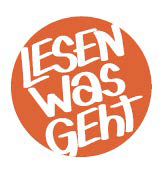 Ihre Bücherei St. Josef"""""""""""""""""""""""""""""""""""nimmt am Sommerferien-Leseclub teil. (Die Teilnahme ist kostenfrei).(Ort, Datum) (Unterschrift eines Erziehungsberechtigten)Mein KindName:Geburtsdatum:Adresse:Email:Tel.Nr.